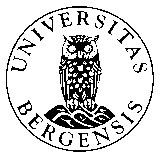 UNIVERSITETET I BERGEN SPIRE  2019Strategisk program for internasjonalt forskningssamarbeid SØKNADSSKJEMA I – Informasjon om søker Navn på søker: Fakultet: Telefon: II – Kategori for søknad om midler Velg kategori for søknad om midler. SPIRE midler for internasjonalt forskingssamarbeid SPIRE gjesteforskermidler III – Indikativ dato for start/slutt Start: Slutt: IV – Kort beskrivelse av foreslått aktivitet (maksimum 1 side) V – Kort beskrivelse av planer om søknad om eksterne midler (oppgi finansieringskilde). Merk: SPIRE midler avgrenses til såkornsmidler mot NFR og andre eksterne finansieringskilder (ex. Nordforsk), men ikke til Horisont 2020.VI – Forventet resultat og nytte av prosjekt og internasjonalt forskningssamarbeid (maksimum 200 ord) For eksempel: Publikasjoner/bøker ForskningKonferanser/ seminarer/ workshops Planlagt prosjektsøknad fra eksterne kilder. SPIRE midler avgrenses til såkornsmidler mot NFR og andre eksterne finansieringskilder (ex. Nordforsk), men ikke til Horisont 2020.VII – Kjerne av internasjonale samarbeidspartnere (Sett inn flere celler ved behov) VIII – Budsjett Gi en budsjettoversikt for de foreslåtte aktiviteter som du søker SPIRE midler for. VIIII – Bekreftet støtte for søknaden fra instituttleder Navn: Signatur: Stilling: Institutt/senter: Epost: (måned)(år) (måned)(år) Navn/tittel Stilling Institutt/Universitet Ekspertise Detaljer Kostnad NOK MERK: Kun støtte for reise på økonomiklasse vil bli akseptert. All reisestøtte må være i tråd med UiBs retningslinjer for reisevirksomheten.Totalt budsjettEpost: Dato: 